ОПИС ДИСЦИПЛІНИ(до 1000 друкованих знаків)Дисципліна присвячена висвітленню питань стану і перспектив розвитку картоплярства. Представлений досвід новітніх сучасних досягнень вирощування ранньої картоплі та науковий потенціал галузі. Вивчаються біологічні основи картоплі, особливості підготовки та удобрення ґрунту, розмноження рослин, також основна увага повинна приділятися механізації, автоматизації та хімізації процесів виробництва, системі боротьби шкідниками і хворобами рослин, підвищенню продуктивності праці, вирощування високоякісної продукції, придатної для тривалого зберігання та переробки.СТРУКТУРА КУРСУПОЛІТИКА ОЦІНЮВАННЯШКАЛА ОЦІНЮВАННЯ СТУДЕНТІВ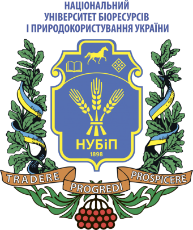 СИЛАБУС ДИСЦИПЛІНИ «Картоплярство»Ступінь вищої освіти - БакалаврСпеціальність 203 «Садівництво і виноградарство»Освітня програма «Садівництво і виноградарство»Рік навчання 2020-2021, семестр 1 семестрФорма навчання денна (заочна)Кількість кредитів ЄКТС 4,0 Мова викладання українська_______________________Лектор курсуФедосій І.О.Контактна інформація лектора (e-mail)ivan1982@i.uaСторінка курсу в eLearn ТемаГодини(лекції/лабораторні, практичні, семінарські)Результати навчанняЗавданняОцінюванняОцінювання1 семестр1 семестр1 семестр1 семестр1 семестр1 семестр1 семестрМодуль 1Модуль 1Модуль 1Модуль 1Модуль 1Модуль 1Модуль 1Тема 1Народногосподарське значення картоплі. Історія, стан і розвиток картоплярства в Україні2/2Розуміння необхідності вивчення харчової і дієтичної цінності бульб картоплі, необхідності створення спеціалізованих господарств з вирощування картоплі. Здатність використовувати факти і досвід новітніх сучасних досягнень для вирощування ранньої картоплі. Зв'язок картоплярства з іншими галузями сільськогосподарського виробництва. Роль науково-дослідних установ, навчальних вузів у розвитку картоплярства в Україні. Система підготовки кадрів з овочівництва. Українські вчені і за кордоном в галузі картоплярства.Виконання самостійної роботи (в.т.ч. в elearn)Тема 2Біологічні особливості картоплі та її відношення до умов зовнішнього середовища.2/2Оволодіння глибокими знаннями з біології рослин картоплі та здатність використовувати на практиці основні біологічні та агротехнічні концепції для отримання високого та якісного врожаю. Здатність характеризувати фактори зовнішнього середовища та розуміти їхній вплив на формування врожаю бульб картоплі у різні періоди їх розвитку. Застосування знань для оптимізації факторів зовнішнього середовища за вирощування рослин картоплі у відкритому ґрунті. Виконання самостійної роботи (в.т.ч. в elearn)Тема 3Технологія вирощування ранньої картоплі 4/4Здатність науково-обґрунтовувати використання агротехнічних заходів, які передбачає система догляду за рослинами картоплі. Здатність використовувати знання та розуміння для управління системою захисту рослин від бур’янів, шкідників і хвороб з метою впровадження новітніх технологій вирощування рослин ранньої картоплі у відкритому ґрунті. Здатність визначати біологічну врожайність ранньої картоплі. Виконання самостійної роботи (в.т.ч. в elearn)Тема 4Збирання, післязбиральна доробка та зберігання врожаю картоплі2/2Оволодіння механізації збирання врожаю та його доробка. Здатність науково-обґрунтовано визначати шляхи поліпшення якості продукції. Місце в сівозміні. Збір і сортування врожаю. Зачистка площі після збору врожаю. Визначення біохімічних та технологічних якостей бульб картоплі.Виконання самостійної роботи (в.т.ч. в elearn)Тема 5Особливості насінництва ранньої картоплі2/2Знання та розуміння основних біологічних і агротехнологічних концепцій, правил і теорій, пов’язаних із розмноження посадкового матеріалу. Здатність застосовувати знання та розуміння фізіологічних процесів сільськогосподарських рослин для розв’язання виробничих технологічних задач. Знання системи насінництва картоплі в УкраїніВиконання самостійної роботи (в.т.ч. в elearn)Всього за 1 семестрВсього за 1 семестрВсього за 1 семестрВсього за 1 семестрВсього за 1 семестр7070Залік30 30 Всього за курсВсього за курсВсього за курсВсього за курсВсього за курс100100Політика щодо дедлайнів та перескладання:Роботи, які здаються із порушенням термінів без поважних причин, оцінюються на нижчу оцінку. Перескладання модулів відбувається із дозволу лектора за наявності поважних причин (наприклад, лікарняний). Політика щодо академічної доброчесності:Списування під час контрольних робіт та екзаменів заборонені (в т.ч. із використанням мобільних девайсів). Політика щодо відвідування:Відвідування занять є обов’язковим. За об’єктивних причин (наприклад, хвороба, міжнародне стажування) навчання може відбуватись індивідуально (в он-лайн формі за погодженням із деканом факультету)Рейтинг здобувача вищої освіти, балиОцінка національна за результати складання екзаменів заліківОцінка національна за результати складання екзаменів заліківРейтинг здобувача вищої освіти, балиекзаменівзаліків90-100відміннозараховано74-89добрезараховано60-73задовільнозараховано0-59незадовільноне зараховано